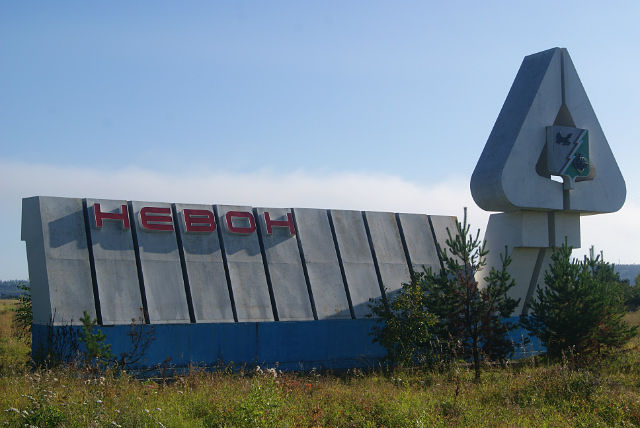 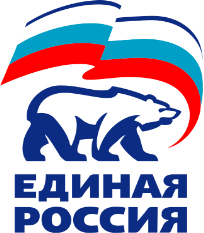 формирование  современной городской  среды	С 2017 по  2022 год по поручению  Президента России Владимира Путина стартовал  приоритетный проект партии «Единая Россия» - «Формирование комфортной городской среды».Согласно приоритетный проект мы можем осуществить:	- устройство пешеходных зон;- устройство велосипедных дорожек и роликовых трасс;- устройство заниженных съездов с тротуара;- организация освещения основного;- организация освещения декоративного;- установка скамеек;- установка урн;- озеленение территорий;- установка ограждений;- установка малых архитектурных форм и городской мебели;- оборудование поверхностной дренажной системы;- оборудование площадок для отдыха;- оборудование детских площадок;- оборудование спортивных площадок.Уважаемые жители используйте эту возможность!Примите участие  в общественных обсуждениях проектов!Свои предложения направляйте по адресу:nevon.adm@inbox.ru (с указанием ФИО и телефона для обратной связи)Глава Невонского муниципального образованияМезенцев Николай Андреевич